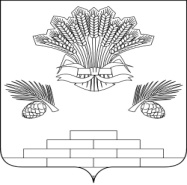 АДМИНИСТРАЦИЯ ЯШКИНСКОГО МУНИЦИПАЛЬНОГО округаПОСТАНОВЛЕНИЕот «09» декабря 2022г. № 1269-п Яшкинский муниципальный округО предоставлении земельного участка Владычкиной И.Н.в собственность бесплатно Рассмотрев заявление Владычкиной Ирины Николаевны о предоставлении земельного участка без проведения торгов и представленные документы, руководствуясь Федеральным законом от 05.04.2021 № 79-ФЗ «О внесении изменений в отдельные законодательные акты Российской Федерации», ст. 39.20 Земельного кодекса Российской Федерации, п. 20 ст. 3.7 Федерального закона от 25.10.2001 № 137-ФЗ «О введении в действие Земельного кодекса Российской Федерации», Уставом Яшкинского муниципального округа, администрация Яшкинского муниципального округа постановляет: 1. Предоставить в собственность (бесплатно) Владычкиной Ирине Николаевне, 17.05.1963 года рождения (паспорт 32 07 475301, выдан 16.06.2008 Отделением УФМС России по Кемеровской области в Яшкинском районе, зарегистрированной по адресу: Кемеровская область, Яшкинский район, пгт. Яшкино, ул. Шиферная, д. 26 кв. 11) земельный участок с кадастровым номером 42:19:0302023:567, отнесенный к категории земель - «Земли населённых пунктов», с видом разрешенного использования – «Под капитальный гараж», площадью 32 кв. м, расположенный по адресу: Кемеровская область, Яшкинский район, пгт. Яшкино, ул. Коммунистическая, 2а, ряд №1, бокс №1, в границах, сведения о которых содержатся в Едином государственном реестре недвижимости.1.1. На земельном участке расположена недвижимость, в виде объекта капитального строительства: гараж, с кадастровым номером 42:19:0302023:574, находящегося в собственности, о чем сделана запись в Едином государственном реестре недвижимости за № 42:19:0302023:574-42/010/2018-3 от 10.07.2018 г.2. Гражданке Владычкиной И.Н. обеспечить государственную регистрацию права собственности на земельный участок в соответствии с Федеральным законом от 13.07.2015 № 218-ФЗ «О государственной регистрации недвижимости». 3. Контроль за исполнением настоящего постановления возложить на начальника МКУ «Управление имущественных отношений» - заместителя главы Яшкинского муниципального округа Э.Г. Рыльцева.4. Настоящее постановление вступает в силу с момента его подписания. 	И.п. главы Яшкинскогомуниципального округа                                                               А.А.Юрманов